皆様のご芳志により、「NPO法人美しい日本の森と藝術」の活動が支えられて参りました。厚く御礼申し上げます。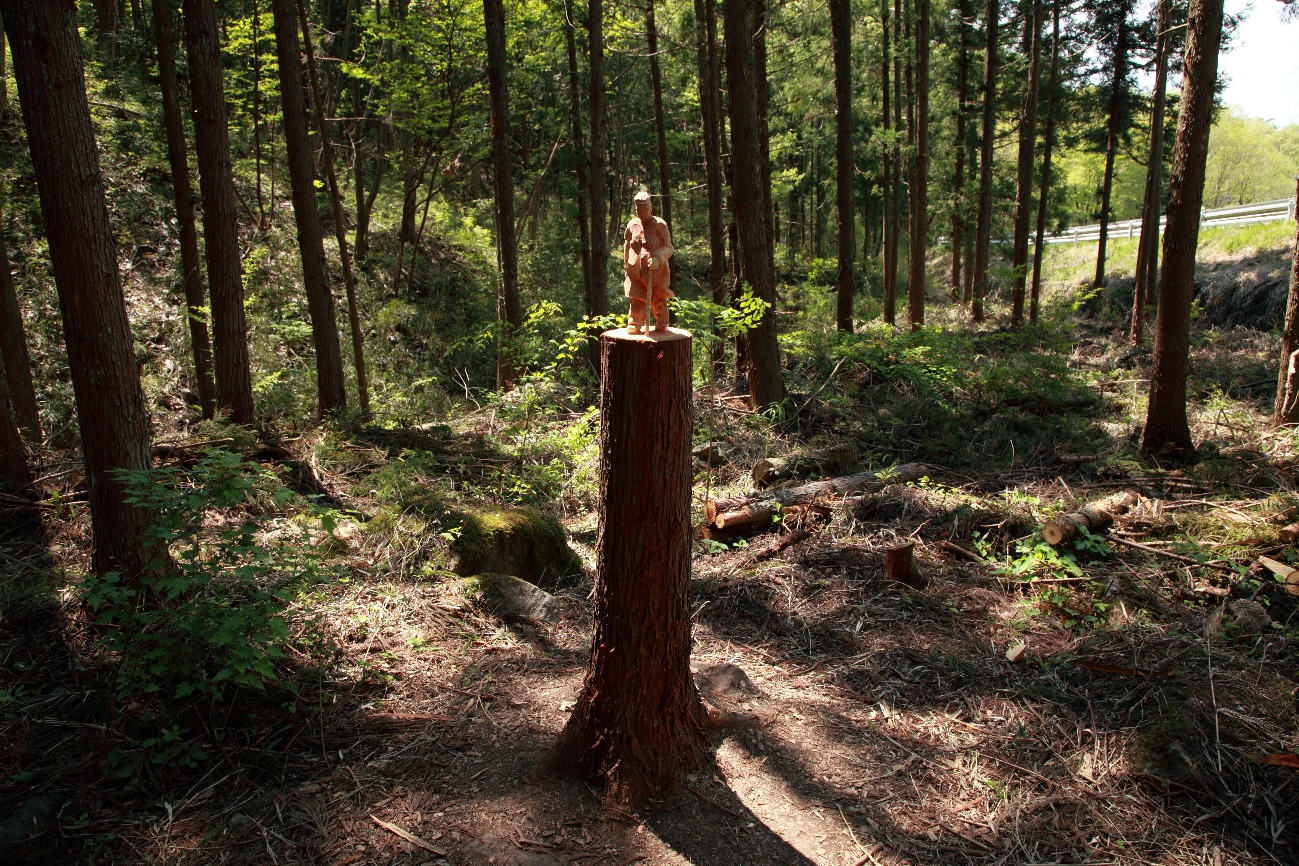 